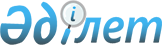 О внесении изменений в решение маслихата района Т. Рыскулова от 22 декабря 2017 года № 22-4 "О бюджете сельских округов района Т. Рыскулова на 2018-2020 годы"Решение маслихата района Т. Рыскулова Жамбылской области от 14 марта 2018 года № 24-4. Зарегистрировано Департаментом юстиции Жамбылской области 15 марта 2018 года № 3734
      Примечание РЦПИ.

      В тексте документа сохранена пунктуация и орфография оригинала.
      В соответствии со статьей 109 Бюджетного кодекса Республики Казахстан от 4 декабря 2008 года и статьей 6 Закона Республики Казахстан от 23 января 2001 года "О местном государственном управлении и самоуправлении в Республике Казахстан" и решением маслихата района Т. Рыскулова от 13 марта 2018 года № 23-4 "О внесении изменений в решение маслихата Т. Рыскулова от 14 декабря 2017 года № 21-4 "О бюджете района Т. Рыскулова на 2018-2020 годы" (зарегистрировано в реестре государственной регистрации нормативно-правовых актов за № 3727) РЕШИЛ:
      1. Внести в решение маслихата района Т. Рыскулова от 22 декабря 2017 года № 22-4 "О бюджете сельских округов района Т. Рыскулова на 2018-2020 годы" (зарегистрировано в реестре государственной регистрации нормативно-правовых актов за 3653, опубликовано 23 января 2018 года в газете "Құлан таңы") следующие изменения:
      По Куланскому сельскому округу:
      в подпункте 1):
      цифры "476 935" заменить цифрами "426 531" ;
      цифры "56 961" заменить цифрами "72 399";
      цифры "144" заменить цифрами "5 291";
      цифры "419 830" заменить цифрами "348 841";
      в подпункте 2):
      Цифры "476 935" заменить цифрами "426 531";
      По Луговскому сельскому округу:
      в подпункте 1):
      Цифры "202 221" заменить цифрами "210 580";
      Цифры "15 210" заменить цифрами "18 764";
      Цифры "98" заменить цифрами "7813"
      Цифры "186 913" заменить цифрами "184 003";
      в подпункте 2):
      цифры "202 221" заменить цифрами "210 580";
      По Акбулакскому сельскому округу:
      в подпункте 1):
      цифры "72 481" заменить цифрами "73 013";
      цифры "3 766" заменить цифрами "4 243";
      цифры "405" заменить цифрами "1 686"
      цифры "68 310" заменить цифрами "67 084";
      в подпункте 2):
      Цифры "72 481" заменить цифрами "73 013";
      По Абайскому сельскому округу:
      в подпункте 1):
      Цифры "27 951" заменить цифрами "40 947";
      Цифры "2 777" заменить цифрами "3 135";
      Цифры "29" заменить цифрами "1 395";
      Цифры "25 145" заменить цифрами "36 417";
      в подпункте 2):
      Цифры "27 951" заменить цифрами "40 947";
      По Каракыстакскому сельскому округу:
      в подпункте 1):
      Цифры "123 268" заменить цифрами "134 861";
      Цифры "5 170" заменить цифрами "5 369";
      Цифры "270" заменить цифрами "2 163";
      Цифры "117 828" заменить цифрами "127 329";
      в подпункте 2):
      Цифры "123 268" заменить цифрами "134 861";
      По Жанатурмысскому сельскому округу:
      в подпункте 1):
      Цифры "67 025" заменить цифрами "72 634";
      Цифры "2 981" заменить цифрами "3 281";
      Цифры "15" заменить цифрами "35";
      Цифры "64 029" заменить цифрами "69 318";
      в подпункте 2):
      цифры "67 025" заменить цифрами "72 634";
      По Кокдоненскому сельскому округу:
      в подпункте 1):
      цифры "76 434" заменить цифрами "80 053";
      цифры "3 160" заменить цифрами "3 708";
      цифры "133" заменить цифрами "1 170";
      цифры "73 141" заменить цифрами "75 175";
      в подпункте 2):
      цифры "76 434" заменить цифрами "80 053";
      По Когершинскому сельскому округу:
      в подпункте 1):
      цифры "72 936" заменить цифрами "98 807";
      цифры "5 766" заменить цифрами "6 751";
      цифры "156" заменить цифрами "3 398";
      цифры "67 014" заменить цифрами "88 658";
      в подпункте 2):
      цифры "72 936" заменить цифрами "98 807".
      По Кумарыкскому сельскому округу:
      в подпункте 1):
      цифры "51 929" заменить цифрами "55 162";
      цифры "4 525" заменить цифрами "5 362";
      цифры "236" заменить цифрами "3 908";
      цифры "47 168" заменить цифрами "45 898";
      в подпункте 2):
      цифры "51 929" заменить цифрами "55 162";
      По Акыртобинскому сельскому округу:
      в подпункте 1):
      цифры "60 855" заменить цифрами "76 472";
      цифры "3 358" заменить цифрами "3 520";
      цифры "274" заменить цифрами "112";
      цифры "57 223" заменить цифрами "72 840";
      в подпункте 2):
      цифры "60 855" заменить цифрами "76 472";
      По Орнекскому сельскому округу:
      в подпункте 1):
      цифры "72 805" заменить цифрами "94 257";
      цифры "4 316" заменить цифрами "4 665";
      цифры "454" заменить цифрами "205";
      цифры "68 035" заменить цифрами "89 387";
      в подпункте 2):
      цифры "72 805" заменить цифрами "94 257";
      По Теренозекскому сельскому округу:
      в подпункте 1):
      цифры "41 947" заменить цифрами "42 625";
      цифры "2192" заменить цифрами "2388";
      цифры "174" заменить цифрами "240";
      цифры "39 581" заменить цифрами "39 997";
      в подпункте 2):
      цифры "41 947" заменить цифрами "42 625".
      пункт 2: 
      цифры "418 990" заменить цифрами "348 001";
      цифры "186 073" заменить цифрами "183 163";
      цифры "67 470" заменить цифрами "66 244";
      цифры "24 305" заменить цифрами "27 577";
      цифры "116 988" заменить цифрами "126 489";
      цифры "63 189" заменить цифрами "68 478";
      цифры "72 301" заменить цифрами "74 335;
      цифры "66 174" заменить цифрами "85 094;
      цифры "46 328" заменить цифрами "45 052";
      цифры "56 383" заменить цифрами "72 000";
      цифры "67 195" заменить цифрами "88 547";
      цифры "38 741" заменить цифрами "39 157".
      3. Приложения 1, 2, 3 ,4, 5, 6, 7, 8, 9, 10, 11, 12 к указанному решению изложить в новой редакции согласно приложениями 1, 2, 3, 4, 5, 6, 7, 8, 9, 10, 11, 12 к настоящему решению.
      4. Контроль за исполнением и публикацию на интернет ресурсе данного решения возложить на постоянную комиссию районного маслихата по вопросам экономики, финансов, бюджета и развития местного самоуправления.
      5. Настоящее решение вступает в силу со дня государственной регистрации в органах юстиции и вводится в действие с 1 января 2018 года. Районный бюджет на 2018 год Куланского сельского округа Районный бюджет на 2018 год Луговского сельского округа Районный бюджет на 2018 год Акбулакского сельского округа Районный бюджет на 2018 год Абайского сельского округа Районный бюджет на 2018 год Каракыстакского сельского округа Районный бюджет на 2018 год Жанатурмысского сельского округа Районный бюджет на 2018 год Кокдоненского сельского округа Районный бюджет на 2018 год Көгершинского сельского округа Районный бюджет на 2018 год Кумарыкского сельского округа Районный бюджет на 2018 год Акыртюбинского сельского округа Районный бюджет на 2018 год Өрнекского сельского округа Районный бюджет на 2018 год Теренозекского сельского округа
					© 2012. РГП на ПХВ «Институт законодательства и правовой информации Республики Казахстан» Министерства юстиции Республики Казахстан
				
      Председатель сессии районного маслихата 

К. Рыскулов

      Секретарь районного маслихата 

Т. Джаманбаев
Приложение 1 к решению
маслихата района Т. Рыскулова
№ 24-4 от 14 марта 2018 года
Приложение 1 к решению
маслихата района Т. Рыскулова
№ 22-4 от 22 декабря 2017 года
Категория
Категория
Категория
Наименование доходов
Сумма, тысяч тенге
Класс
Класс
Сумма, тысяч тенге
Подкласс
Подкласс
Сумма, тысяч тенге
1
2
3
4
5
I. ДОХОДЫ
426531
1
Налоговые поступления
72399
01
Подоходный налог
25651
2
Индивидуальный подоходный налог
25651
04
Hалоги на собственность
46639
1
Hалоги на имущество
784
3
Земельный налог
3033
4
Налог на транспортные средства
42822
05
Внутренние налоги на товары, работы и услуги
109
4
Сборы за ведение предпринимательской и профессиональной деятельности
109
2
Неналоговые поступления
5291
01
Доходы от государственной собственности
250
5
Доходы от аренды имущества, находящегося в государственной собственности
250
04
Штрафы, пени, санкции, взыскания, налагаемые государственными учреждениями, финансируемыми из государственного бюджета, а также содержащимися и финансируемыми из бюджета (сметы расходов) Национального Банка Республики Казахстан
144
1
Штрафы, пени, санкции, взыскания, налагаемые государственными учреждениями, финансируемыми из государственного бюджета, а также содержащимися и финансируемыми из бюджета (сметы расходов) Национального Банка Республики Казахстан, за исключением поступлений от организаций нефтяного сектора
144
06
Прочие неналоговые поступления
4897
1
Прочие неналоговые поступления
4897
4
Поступления трансфертов
348841
02
Трансферты из вышестоящих органов государственного управления
348841
3
Трансферты из областного бюджета
348841
Наименование расходов
Функциональная группа
Функциональная группа
Функциональная группа
Функциональная группа
Сумма, тысяч тенге
Администратор бюджетных программ
Администратор бюджетных программ
Администратор бюджетных программ
Сумма, тысяч тенге
Программа
Программа
Сумма, тысяч тенге
1
2
3
4
5
II. ЗАТРАТЫ
426531
01
Государственные услуги общего характера
39038
124
Аппарат акима города районного значения, села, поселка, сельского округа
39038
001
Услуги по обеспечению деятельности акима города районного значения, села, поселка, сельского округа
38340
022
Капитальные расходы государственного органа
698
04
Образование
281358
124
Аппарат акима города районного значения, села, поселка, сельского округа
280503
004
Дошкольное воспитание и обучение и организация медицинского обслуживания в организациях дошкольного воспитания и обучения
280503
124
Аппарат акима города районного значения, села, поселка, сельского округа
855
005
Организация бесплатного подвоза учащихся до ближайшей школы и обратно в сельской местности
855
07
Жилищно-коммунальное хозяйство
73174
124
Аппарат акима города районного значения, села, поселка, сельского округа
41108
014
Организация водоснабжения населенных пунктов
41108
124
Аппарат акима города районного значения, села, поселка, сельского округа
32066
008
Освещение улиц в населенных пунктах
17000
009
Обеспечение санитарии населенных пунктов
6145
011
Благоустройство и озеленение населенных пунктов
8921
08
Культура, спорт, туризм и информационное пространство
17998
124
Аппарат акима города районного значения, села, поселка, сельского округа
17998
006
Поддержка культурно-досуговой работы на местном уровне
17998
13
Прочие
14963
124
Аппарат акима города районного значения, села, поселка, сельского округа
14963
040
Реализация мероприятий для решения вопросов обустройства населенных пунктов в реализацию мер по содействию экономическому развитию регионов в рамках Программы развития регионов до 2020 года
14963
IІІ. Чистое бюджетное кредитование
0
5
Бюджетные кредиты
0
Категория
Категория
Категория
Наименование
сумма, тысяч тенге
Класс
Класс
Наименование
сумма, тысяч тенге
Подкласс
Подкласс
сумма, тысяч тенге
1
2
3
4
5
5
Погашение бюджетных кредитов
0
01
Погашение бюджетных кредитов
0
1
Погашение кредитов выданных из государственного бюджета
0
2
Возврат сумм неиспользованных бюджетных кредитов
0
Функциональная группа Наименование
Функциональная группа Наименование
Функциональная группа Наименование
Функциональная группа Наименование
сумма, тысяч тенге
Администратор бюджетных программ
Администратор бюджетных программ
Администратор бюджетных программ
сумма, тысяч тенге
Программа
Программа
сумма, тысяч тенге
1
2
3
4
5
ІV. Сальдо по операциям с финансовыми активами
0
Приобретение финансовых активов
0
Категория
Категория
Категория
Наименование
сумма, тысяч тенге
Класс
Класс
Наименование
сумма, тысяч тенге
Подкласс
Подкласс
сумма, тысяч тенге
1
2
3
4
5
6
Поступление от продажи финансовых активов государства
0
01
Поступление от продажи финансовых активов государства
0
1
Поступление от продажи финансовых активов внутри государства
0
Функциональная группа Наименование
Функциональная группа Наименование
Функциональная группа Наименование
Функциональная группа Наименование
сумма, тысяч тенге
Администратор бюджетных программ
Администратор бюджетных программ
Администратор бюджетных программ
сумма, тысяч тенге
Программа
Программа
сумма, тысяч тенге
1
2
3
4
5
V. Дефицит (профицит) бюджета
0
VI. Финансирование дефицита (использование профицита) бюджета
0
Категория
Категория
Категория
Наименование
сумма, тысяч тенге
Класс
Класс
Наименование
сумма, тысяч тенге
Подкласс
Подкласс
сумма, тысяч тенге
1
2
3
4
5
7
Поступление займов
0
01
Внутренние государственные займы
0
2
Договора по получению займов
0
Функциональная группа Наименование
Функциональная группа Наименование
Функциональная группа Наименование
Функциональная группа Наименование
сумма, тысяч тенге
Администратор бюджетных программ
Администратор бюджетных программ
Администратор бюджетных программ
сумма, тысяч тенге
Программа
Программа
сумма, тысяч тенге
1
2
3
4
5
Погашение займов
0
16
Погашение займов
0
8
Используемые остатки бюджетных средств
0
01
Остатки бюджетных средств
0
1
Свободные остатки бюджетных средств
0Приложение 2 к решению
маслихата района Т. Рыскулова
№ 24-4 от 14 марта 2018 года
Приложение 2 к решению
маслихата района Т. Рыскулова
№ 22-4 от 22 декабря 2017 года
Категория
Категория
Категория
Наименование доходов
Сумма, тысяч тенге
Класс
Класс
Сумма, тысяч тенге
Подкласс
Подкласс
Сумма, тысяч тенге
1
2
3
4
5
I. ДОХОДЫ
210580
1
Налоговые поступления
18764
01
Подоходный налог
6581
2
Индивидуальный подоходный налог
6581
04
Hалоги на собственность
12183
1
Hалоги на имущество
360
3
Земельный налог
900
4
Налог на транспортные средства
10923
2
Неналоговые поступления
7813
01
Доходы от государственной собственности
53
5
Доходы от аренды имущества, находящегося в государственной собственности
53
04
Штрафы, пени, санкции, взыскания, налагаемые государственными учреждениями, финансируемыми из государственного бюджета, а также содержащимися и финансируемыми из бюджета (сметы расходов) Национального Банка Республики Казахстан
86
1
Штрафы, пени, санкции, взыскания, налагаемые государственными учреждениями, финансируемыми из государственного бюджета, а также содержащимися и финансируемыми из бюджета (сметы расходов) Национального Банка Республики Казахстан, за исключением поступлений от организаций нефтяного сектора
86
06
Прочие неналоговые поступления
7674
1
Прочие неналоговые поступления
7674
4
Поступления трансфертов
184003
02
Трансферты из вышестоящих органов государственного управления
184003
3
Трансферты из областного бюджета
184003
Наименование расходов
Функциональная группа
Функциональная группа
Функциональная группа
Функциональная группа
Сумма, тысяч тенге
Администратор бюджетных программ
Администратор бюджетных программ
Администратор бюджетных программ
Сумма, тысяч тенге
Программа
Программа
Сумма, тысяч тенге
1
2
3
4
5
II. ЗАТРАТЫ
210580
01
Государственные услуги общего характера
29844
124
Аппарат акима города районного значения, села, поселка, сельского округа
29844
001
Услуги по обеспечению деятельности акима города районного значения, села, поселка, сельского округа
28599
022
Капитальные расходы государственного органа
1245
04
Образование
152682
124
Аппарат акима города районного значения, села, поселка, сельского округа
152682
004
Дошкольное воспитание и обучение и организация медицинского обслуживания в организациях дошкольного воспитания и обучения
152682
07
Жилищно-коммунальное хозяйство
11608
124
Аппарат акима города районного значения, села, поселка, сельского округа
2596
014
Организация водоснабжения населенных пунктов
2596
124
Аппарат акима города районного значения, села, поселка, сельского округа
9012
008
Освещение улиц в населенных пунктах
3000
009
Обеспечение санитарии населенных пунктов
620
011
Благоустройство и озеленение населенных пунктов
5392
08
Культура, спорт, туризм и информационное пространство
6967
124
Аппарат акима города районного значения, села, поселка, сельского округа
6967
006
Поддержка культурно-досуговой работы на местном уровне
6967
13
Прочие
9479
124
Аппарат акима города районного значения, села, поселка, сельского округа
9479
040
Реализация мероприятий для решения вопросов обустройства населенных пунктов в реализацию мер по содействию экономическому развитию регионов в рамках Программы развития регионов до 2020 года
9479
IІІ. Чистое бюджетное кредитование
0
5
Бюджетные кредиты
0
Категория
Категория
Категория
Наименование
сумма, тысяч тенге
Класс
Класс
Наименование
сумма, тысяч тенге
Подкласс
Подкласс
сумма, тысяч тенге
1
2
3
4
5
5
Погашение бюджетных кредитов
0
01
Погашение бюджетных кредитов
0
1
Погашение кредитов выданных из государственного бюджета
0
2
Возврат сумм неиспользованных бюджетных кредитов
0
Функциональная группа Наименование
Функциональная группа Наименование
Функциональная группа Наименование
Функциональная группа Наименование
сумма, тысяч тенге
Администратор бюджетных программ
Администратор бюджетных программ
Администратор бюджетных программ
сумма, тысяч тенге
Программа
Программа
сумма, тысяч тенге
1
2
3
4
5
ІV. Сальдо по операциям с финансовыми активами
0
Приобретение финансовых активов
0
Категория
Категория
Категория
Наименование
сумма, тысяч тенге
Класс
Класс
Наименование
сумма, тысяч тенге
Подкласс
Подкласс
сумма, тысяч тенге
1
2
3
4
5
6
Поступление от продажи финансовых активов государства
0
01
Поступление от продажи финансовых активов государства
0
1
Поступление от продажи финансовых активов внутри государства
0
Функциональная группа Наименование
Функциональная группа Наименование
Функциональная группа Наименование
Функциональная группа Наименование
сумма, тысяч тенге
Администратор бюджетных программ
Администратор бюджетных программ
Администратор бюджетных программ
сумма, тысяч тенге
Программа
Программа
сумма, тысяч тенге
1
2
3
4
5
V. Дефицит (профицит) бюджета
0
VI. Финансирование дефицита (использование профицита) бюджета
0
Категория
Категория
Категория
Наименование
сумма, тысяч тенге
Класс
Класс
Наименование
сумма, тысяч тенге
Подкласс
Подкласс
сумма, тысяч тенге
1
2
3
4
5
7
Поступление займов
0
01
Внутренние государственные займы
0
2
Договора по получению займов
0
Функциональная группа Наименование
Функциональная группа Наименование
Функциональная группа Наименование
Функциональная группа Наименование
сумма, тысяч тенге
Администратор бюджетных программ
Администратор бюджетных программ
Администратор бюджетных программ
сумма, тысяч тенге
Программа
Программа
сумма, тысяч тенге
1
2
3
4
5
Погашение займов
0
16
Погашение займов
0
8
Используемые остатки бюджетных средств
0
01
Остатки бюджетных средств
0
1
Свободные остатки бюджетных средств
0Приложение 3 к решению
маслихата района Т. Рыскулова
№ 24-4 от 14 марта 2018 года
Приложение 3 к решению
маслихата района Т. Рыскулова
№ 22-4 от 22 декабря 2017 года
Категория
Категория
Категория
Наименование доходов
Сумма, тысяч тенге
Класс
Класс
Сумма, тысяч тенге
Подкласс
Подкласс
Сумма, тысяч тенге
1
2
3
4
5
I. ДОХОДЫ
73013
1
Налоговые поступления
4243
01
Подоходный налог
536
2
Индивидуальный подоходный налог
536
04
Hалоги на собственность
3707
1
Hалоги на имущество
130
3
Земельный налог
441
4
Налог на транспортные средства
3136
2
Неналоговые поступления
1686
01
Доходы от государственной собственности
20
5
Доходы от аренды имущества, находящегося в государственной собственности
20
04
Штрафы, пени, санкции, взыскания, налагаемые государственными учреждениями, финансируемыми из государственного бюджета, а также содержащимися и финансируемыми из бюджета (сметы расходов) Национального Банка Республики Казахстан
28
1
Штрафы, пени, санкции, взыскания, налагаемые государственными учреждениями, финансируемыми из государственного бюджета, а также содержащимися и финансируемыми из бюджета (сметы расходов) Национального Банка Республики Казахстан, за исключением поступлений от организаций нефтяного сектора
28
06
Прочие неналоговые поступления
1638
1
Прочие неналоговые поступления
1638
4
Поступления трансфертов
67084
02
Трансферты из вышестоящих органов государственного управления
67084
3
Трансферты из областного бюджета
67084
Наименование расходов
Функциональная группа
Функциональная группа
Функциональная группа
Функциональная группа
Сумма, тысяч тенге
Администратор бюджетных программ
Администратор бюджетных программ
Администратор бюджетных программ
Сумма, тысяч тенге
Программа
Программа
Сумма, тысяч тенге
1
2
3
4
5
II. ЗАТРАТЫ
73013
01
Государственные услуги общего характера
20432
124
Аппарат акима города районного значения, села, поселка, сельского округа
20432
001
Услуги по обеспечению деятельности акима города районного значения, села, поселка, сельского округа
20107
022
Капитальные расходы государственного органа
325
04
Образование
38161
124
Аппарат акима города районного значения, села, поселка, сельского округа
33104
004
Дошкольное воспитание и обучение и организация медицинского обслуживания в организациях дошкольного воспитания и обучения
33104
124
Аппарат акима города районного значения, села, поселка, сельского округа
5057
005
Организация бесплатного подвоза учащихся до ближайшей школы и обратно в сельской местности
5057
07
Жилищно-коммунальное хозяйство
4635
124
Аппарат акима города районного значения, села, поселка, сельского округа
2635
014
Организация водоснабжения населенных пунктов
2635
124
Аппарат акима города районного значения, села, поселка, сельского округа
2000
008
Освещение улиц в населенных пунктах
1000
009
Обеспечение санитарии населенных пунктов
500
011
Благоустройство и озеленение населенных пунктов
500
08
Культура, спорт, туризм и информационное пространство
6681
124
Аппарат акима города районного значения, села, поселка, сельского округа
6681
006
Поддержка культурно-досуговой работы на местном уровне
6681
13
Прочие
3104
124
Аппарат акима города районного значения, села, поселка, сельского округа
3104
040
Реализация мероприятий для решения вопросов обустройства населенных пунктов в реализацию мер по содействию экономическому развитию регионов в рамках Программы развития регионов до 2020 года
3104
IІІ. Чистое бюджетное кредитование
0
5
Бюджетные кредиты
0
Категория
Категория
Категория
Наименование
сумма, тысяч тенге
Класс
Класс
Наименование
сумма, тысяч тенге
Подкласс
Подкласс
сумма, тысяч тенге
1
2
3
4
5
5
Погашение бюджетных кредитов
0
01
Погашение бюджетных кредитов
0
1
Погашение кредитов выданных из государственного бюджета
0
2
Возврат сумм неиспользованных бюджетных кредитов
0
Функциональная группа Наименование
Функциональная группа Наименование
Функциональная группа Наименование
Функциональная группа Наименование
сумма, тысяч тенге
Администратор бюджетных программ
Администратор бюджетных программ
Администратор бюджетных программ
сумма, тысяч тенге
Программа
Программа
сумма, тысяч тенге
1
2
3
4
5
ІV. Сальдо по операциям с финансовыми активами
0
Приобретение финансовых активов
0
Категория
Категория
Категория
Наименование
сумма, тысяч тенге
Класс
Класс
Наименование
сумма, тысяч тенге
Подкласс
Подкласс
сумма, тысяч тенге
1
2
3
4
5
6
Поступление от продажи финансовых активов государства
0
01
Поступление от продажи финансовых активов государства
0
1
Поступление от продажи финансовых активов внутри государства
0
Функциональная группа Наименование
Функциональная группа Наименование
Функциональная группа Наименование
Функциональная группа Наименование
сумма, тысяч тенге
Администратор бюджетных программ
Администратор бюджетных программ
Администратор бюджетных программ
сумма, тысяч тенге
Программа
Программа
сумма, тысяч тенге
1
2
3
4
5
V. Дефицит (профицит) бюджета
0
VI. Финансирование дефицита (использование профицита) бюджета
0
Категория
Категория
Категория
Наименование
сумма, тысяч тенге
Класс
Класс
Наименование
сумма, тысяч тенге
Подкласс
Подкласс
сумма, тысяч тенге
1
2
3
4
5
7
Поступление займов
0
01
Внутренние государственные займы
0
2
Договора по получению займов
0
Функциональная группа Наименование
Функциональная группа Наименование
Функциональная группа Наименование
Функциональная группа Наименование
сумма, тысяч тенге
Администратор бюджетных программ
Администратор бюджетных программ
Администратор бюджетных программ
сумма, тысяч тенге
Программа
Программа
сумма, тысяч тенге
1
2
3
4
5
Погашение займов
0
16
Погашение займов
0
8
Используемые остатки бюджетных средств
0
01
Остатки бюджетных средств
0
1
Свободные остатки бюджетных средств
0Приложение 4 к решению
маслихата района Т. Рыскулова
№ 24-4 от 14 марта 2018 года
Приложение 4 к решению
маслихата района Т. Рыскулова
№ 22-4 от 22 декабря 2017 года
Категория
Категория
Категория
Наименование доходов
Сумма, тысяч тенге
Класс
Класс
Сумма, тысяч тенге
Подкласс
Подкласс
Сумма, тысяч тенге
1
2
3
4
5
I. ДОХОДЫ
40947
1
Налоговые поступления
3135
01
Подоходный налог
534
2
Индивидуальный подоходный налог
534
04
Hалоги на собственность
2547
1
Hалоги на имущество
90
3
Земельный налог
270
4
Налог на транспортные средства
2187
05
Внутренние налоги на товары, работы и услуги
54
4
Сборы за ведение предпринимательской и профессиональной деятельности
54
2
Неналоговые поступления
1395
01
Доходы от государственной собственности
29
5
Доходы от аренды имущества, находящегося в государственной собственности
29
04
Штрафы, пени, санкции, взыскания, налагаемые государственными учреждениями, финансируемыми из государственного бюджета, а также содержащимися и финансируемыми из бюджета (сметы расходов) Национального Банка Республики Казахстан
16
1
Штрафы, пени, санкции, взыскания, налагаемые государственными учреждениями, финансируемыми из государственного бюджета, а также содержащимися и финансируемыми из бюджета (сметы расходов) Национального Банка Республики Казахстан, за исключением поступлений от организаций нефтяного сектора
16
06
Прочие неналоговые поступления
1350
1
Прочие неналоговые поступления
1350
4
Поступления трансфертов
36417
02
Трансферты из вышестоящих органов государственного управления
36417
3
Трансферты из областного бюджета
36417
Наименование расходов
Функциональная группа
Функциональная группа
Функциональная группа
Функциональная группа
Сумма, тысяч тенге
Администратор бюджетных программ
Администратор бюджетных программ
Администратор бюджетных программ
Сумма, тысяч тенге
Программа
Программа
Сумма, тысяч тенге
1
2
3
4
5
II. ЗАТРАТЫ
40947
01
Государственные услуги общего характера
28337
124
Аппарат акима города районного значения, села, поселка, сельского округа
28337
001
Услуги по обеспечению деятельности акима города районного значения, села, поселка, сельского округа
19712
022
Капитальные расходы государственного органа
8625
07
Жилищно-коммунальное хозяйство
9241
124
Аппарат акима города районного значения, села, поселка, сельского округа
3660
014
Организация водоснабжения населенных пунктов
3660
124
Аппарат акима города районного значения, села, поселка, сельского округа
5581
008
Освещение улиц в населенных пунктах
3000
009
Обеспечение санитарии населенных пунктов
203
011
Благоустройство и озеленение населенных пунктов
2378
08
Культура, спорт, туризм и информационное пространство
1646
124
Аппарат акима города районного значения, села, поселка, сельского округа
1646
006
Поддержка культурно-досуговой работы на местном уровне
1646
13
Прочие
1723
124
Аппарат акима города районного значения, села, поселка, сельского округа
1723
040
Реализация мероприятий для решения вопросов обустройства населенных пунктов в реализацию мер по содействию экономическому развитию регионов в рамках Программы развития регионов до 2020 года
1723
IІІ. Чистое бюджетное кредитование
0
5
Бюджетные кредиты
0
Категория
Категория
Категория
Наименование
сумма, тысяч тенге
Класс
Класс
Наименование
сумма, тысяч тенге
Подкласс
Подкласс
сумма, тысяч тенге
1
2
3
4
5
5
Погашение бюджетных кредитов
0
01
Погашение бюджетных кредитов
0
1
Погашение кредитов выданных из государственного бюджета
0
2
Возврат сумм неиспользованных бюджетных кредитов
0
Функциональная группа Наименование
Функциональная группа Наименование
Функциональная группа Наименование
Функциональная группа Наименование
сумма, тысяч тенге
Администратор бюджетных программ
Администратор бюджетных программ
Администратор бюджетных программ
сумма, тысяч тенге
Программа
Программа
сумма, тысяч тенге
1
2
3
4
5
ІV. Сальдо по операциям с финансовыми активами
0
Приобретение финансовых активов
0
Категория
Категория
Категория
Наименование
сумма, тысяч тенге
Класс
Класс
Наименование
сумма, тысяч тенге
Подкласс
Подкласс
сумма, тысяч тенге
1
2
3
4
5
6
Поступление от продажи финансовых активов государства
0
01
Поступление от продажи финансовых активов государства
0
1
Поступление от продажи финансовых активов внутри государства
0
Функциональная группа Наименование
Функциональная группа Наименование
Функциональная группа Наименование
Функциональная группа Наименование
сумма, тысяч тенге
Администратор бюджетных программ
Администратор бюджетных программ
Администратор бюджетных программ
сумма, тысяч тенге
Программа
Программа
сумма, тысяч тенге
1
2
3
4
5
V. Дефицит (профицит) бюджета
0
VI. Финансирование дефицита (использование профицита) бюджета
0
Категория
Категория
Категория
Наименование
сумма, тысяч тенге
Класс
Класс
Наименование
сумма, тысяч тенге
Подкласс
Подкласс
сумма, тысяч тенге
1
2
3
4
5
7
Поступление займов
0
01
Внутренние государственные займы
0
2
Договора по получению займов
0
Функциональная группа Наименование
Функциональная группа Наименование
Функциональная группа Наименование
Функциональная группа Наименование
сумма, тысяч тенге
Администратор бюджетных программ
Администратор бюджетных программ
Администратор бюджетных программ
сумма, тысяч тенге
Программа
Программа
сумма, тысяч тенге
1
2
3
4
5
Погашение займов
0
16
Погашение займов
0
8
Используемые остатки бюджетных средств
0
01
Остатки бюджетных средств
0
1
Свободные остатки бюджетных средств
0Приложение 5 к решению
маслихата района Т. Рыскулова
№ 24-4 от 14 марта 2018 года
Приложение 5 к решению
маслихата района Т. Рыскулова
№ 22-4 от 22 декабря 2017 года
Категория
Категория
Категория
Наименование доходов
Сумма, тысяч тенге
Класс
Класс
Сумма, тысяч тенге
Подкласс
Подкласс
Сумма, тысяч тенге
1
2
3
4
5
I. ДОХОДЫ
134861
1
Налоговые поступления
5369
01
Подоходный налог
554
2
Индивидуальный подоходный налог
554
04
Hалоги на собственность
4815
1
Hалоги на имущество
120
3
Земельный налог
350
4
Налог на транспортные средства
4345
2
Неналоговые поступления
2163
01
Доходы от государственной собственности
70
5
Доходы от аренды имущества, находящегося в государственной собственности
70
04
Штрафы, пени, санкции, взыскания, налагаемые государственными учреждениями, финансируемыми из государственного бюджета, а также содержащимися и финансируемыми из бюджета (сметы расходов) Национального Банка Республики Казахстан
36
1
Штрафы, пени, санкции, взыскания, налагаемые государственными учреждениями, финансируемыми из государственного бюджета, а также содержащимися и финансируемыми из бюджета (сметы расходов) Национального Банка Республики Казахстан, за исключением поступлений от организаций нефтяного сектора
36
06
Прочие неналоговые поступления
2057
1
Прочие неналоговые поступления
2057
4
Поступления трансфертов
127329
02
Трансферты из вышестоящих органов государственного управления
127329
3
Трансферты из областного бюджета
127329
Наименование расходов
Функциональная группа
Функциональная группа
Функциональная группа
Функциональная группа
Сумма, тысяч тенге
Администратор бюджетных программ
Администратор бюджетных программ
Администратор бюджетных программ
Сумма, тысяч тенге
Программа
Программа
Сумма, тысяч тенге
1
2
3
4
5
II. ЗАТРАТЫ
134861
01
Государственные услуги общего характера
23126
124
Аппарат акима города районного значения, села, поселка, сельского округа
23126
001
Услуги по обеспечению деятельности акима города районного значения, села, поселка, сельского округа
22501
022
Капитальные расходы государственного органа
625
04
Образование
78578
124
Аппарат акима города районного значения, села, поселка, сельского округа
69714
004
Дошкольное воспитание и обучение и организация медицинского обслуживания в организациях дошкольного воспитания и обучения
69714
124
Аппарат акима города районного значения, села, поселка, сельского округа
8864
005
Организация бесплатного подвоза учащихся до ближайшей школы и обратно в сельской местности
8864
07
Жилищно-коммунальное хозяйство
18506
124
Аппарат акима города районного значения, села, поселка, сельского округа
2462
014
Организация водоснабжения населенных пунктов
2462
124
Аппарат акима города районного значения, села, поселка, сельского округа
16044
008
Освещение улиц в населенных пунктах
4605
009
Обеспечение санитарии населенных пунктов
360
010
Содержание мест захоронений и погребение безродных
9909
011
Благоустройство и озеленение населенных пунктов
1170
08
Культура, спорт, туризм и информационное пространство
10854
124
Аппарат акима города районного значения, села, поселка, сельского округа
10854
006
Поддержка культурно-досуговой работы на местном уровне
10854
13
Прочие
3797
124
Аппарат акима города районного значения, села, поселка, сельского округа
3797
040
Реализация мероприятий для решения вопросов обустройства населенных пунктов в реализацию мер по содействию экономическому развитию регионов в рамках Программы развития регионов до 2020 года
3797
IІІ. Чистое бюджетное кредитование
0
5
Бюджетные кредиты
0
Категория
Категория
Категория
Наименование
сумма, тысяч тенге
Класс
Класс
Наименование
сумма, тысяч тенге
Подкласс
Подкласс
сумма, тысяч тенге
1
2
3
4
5
5
Погашение бюджетных кредитов
0
01
Погашение бюджетных кредитов
0
1
Погашение кредитов выданных из государственного бюджета
0
2
Возврат сумм неиспользованных бюджетных кредитов
0
Функциональная группа Наименование
Функциональная группа Наименование
Функциональная группа Наименование
Функциональная группа Наименование
сумма, тысяч тенге
Администратор бюджетных программ
Администратор бюджетных программ
Администратор бюджетных программ
сумма, тысяч тенге
Программа
Программа
сумма, тысяч тенге
1
2
3
4
5
ІV. Сальдо по операциям с финансовыми активами
0
Приобретение финансовых активов
0
Категория
Категория
Категория
Наименование
сумма, тысяч тенге
Класс
Класс
Наименование
сумма, тысяч тенге
Подкласс
Подкласс
сумма, тысяч тенге
1
2
3
4
5
6
Поступление от продажи финансовых активов государства
0
01
Поступление от продажи финансовых активов государства
0
1
Поступление от продажи финансовых активов внутри государства
0
Функциональная группа Наименование
Функциональная группа Наименование
Функциональная группа Наименование
Функциональная группа Наименование
сумма, тысяч тенге
Администратор бюджетных программ
Администратор бюджетных программ
Администратор бюджетных программ
сумма, тысяч тенге
Программа
Программа
сумма, тысяч тенге
1
2
3
4
5
V. Дефицит (профицит) бюджета
0
VI. Финансирование дефицита (использование профицита) бюджета
0
Категория
Категория
Категория
Наименование
сумма, тысяч тенге
Класс
Класс
Наименование
сумма, тысяч тенге
Подкласс
Подкласс
сумма, тысяч тенге
1
2
3
4
5
7
Поступление займов
0
01
Внутренние государственные займы
0
2
Договора по получению займов
0
Функциональная группа Наименование
Функциональная группа Наименование
Функциональная группа Наименование
Функциональная группа Наименование
сумма, тысяч тенге
Администратор бюджетных программ
Администратор бюджетных программ
Администратор бюджетных программ
сумма, тысяч тенге
Программа
Программа
сумма, тысяч тенге
1
2
3
4
5
Погашение займов
0
16
Погашение займов
0
8
Используемые остатки бюджетных средств
0
01
Остатки бюджетных средств
0
1
Свободные остатки бюджетных средств
0Приложение 6 к решению
маслихата района Т. Рыскулова
№ 24-4 от 14 марта 2018 года
Приложение 6 к решению
маслихата района Т. Рыскулова
№ 22-4 от 22 декабря 2017 года
Категория
Категория
Категория
Наименование доходов
Сумма, тысяч тенге
Класс
Класс
Сумма, тысяч тенге
Подкласс
Подкласс
Сумма, тысяч тенге
1
2
3
4
5
I. ДОХОДЫ
72634
1
Налоговые поступления
3281
01
Подоходный налог
240
2
Индивидуальный подоходный налог
240
04
Hалоги на собственность
3041
1
Hалоги на имущество
60
3
Земельный налог
265
4
Налог на транспортные средства
2716
2
Неналоговые поступления
35
01
Доходы от государственной собственности
15
5
Доходы от аренды имущества, находящегося в государственной собственности
15
04
Штрафы, пени, санкции, взыскания, налагаемые государственными учреждениями, финансируемыми из государственного бюджета, а также содержащимися и финансируемыми из бюджета (сметы расходов) Национального Банка Республики Казахстан
20
1
Штрафы, пени, санкции, взыскания, налагаемые государственными учреждениями, финансируемыми из государственного бюджета, а также содержащимися и финансируемыми из бюджета (сметы расходов) Национального Банка Республики Казахстан, за исключением поступлений от организаций нефтяного сектора
20
4
Поступления трансфертов
69318
02
Трансферты из вышестоящих органов государственного управления
69318
3
Трансферты из областного бюджета
69318
Наименование расходов
Функциональная группа
Функциональная группа
Функциональная группа
Функциональная группа
Сумма, тысяч тенге
Администратор бюджетных программ
Администратор бюджетных программ
Администратор бюджетных программ
Сумма, тысяч тенге
Программа
Программа
Сумма, тысяч тенге
1
2
3
4
5
II. ЗАТРАТЫ
72634
01
Государственные услуги общего характера
23771
124
Аппарат акима города районного значения, села, поселка, сельского округа
23771
001
Услуги по обеспечению деятельности акима города районного значения, села, поселка, сельского округа
23446
022
Капитальные расходы государственного органа
325
04
Образование
42849
124
Аппарат акима города районного значения, села, поселка, сельского округа
42849
004
Дошкольное воспитание и обучение и организация медицинского обслуживания в организациях дошкольного воспитания и обучения
42849
07
Жилищно-коммунальное хозяйство
2250
124
Аппарат акима города районного значения, села, поселка, сельского округа
400
014
Организация водоснабжения населенных пунктов
400
124
Аппарат акима города районного значения, села, поселка, сельского округа
1850
008
Освещение улиц в населенных пунктах
1500
009
Обеспечение санитарии населенных пунктов
200
011
Благоустройство и озеленение населенных пунктов
150
08
Культура, спорт, туризм и информационное пространство
1530
124
Аппарат акима города районного значения, села, поселка, сельского округа
1530
006
Поддержка культурно-досуговой работы на местном уровне
1530
13
Прочие
2234
124
Аппарат акима города районного значения, села, поселка, сельского округа
2234
040
Реализация мероприятий для решения вопросов обустройства населенных пунктов в реализацию мер по содействию экономическому развитию регионов в рамках Программы развития регионов до 2020 года
2234
IІІ. Чистое бюджетное кредитование
0
5
Бюджетные кредиты
0
Категория
Категория
Категория
Наименование
сумма, тысяч тенге
Класс
Класс
Наименование
сумма, тысяч тенге
Подкласс
Подкласс
сумма, тысяч тенге
1
2
3
4
5
5
Погашение бюджетных кредитов
0
01
Погашение бюджетных кредитов
0
1
Погашение кредитов выданных из государственного бюджета
0
2
Возврат сумм неиспользованных бюджетных кредитов
0
Функциональная группа Наименование
Функциональная группа Наименование
Функциональная группа Наименование
Функциональная группа Наименование
сумма, тысяч тенге
Администратор бюджетных программ
Администратор бюджетных программ
Администратор бюджетных программ
сумма, тысяч тенге
Программа
Программа
сумма, тысяч тенге
1
2
3
4
5
ІV. Сальдо по операциям с финансовыми активами
0
Приобретение финансовых активов
0
Категория
Категория
Категория
Наименование
сумма, тысяч тенге
Класс
Класс
Наименование
сумма, тысяч тенге
Подкласс
Подкласс
сумма, тысяч тенге
1
2
3
4
5
6
Поступление от продажи финансовых активов государства
0
01
Поступление от продажи финансовых активов государства
0
1
Поступление от продажи финансовых активов внутри государства
0
Функциональная группа Наименование
Функциональная группа Наименование
Функциональная группа Наименование
Функциональная группа Наименование
сумма, тысяч тенге
Администратор бюджетных программ
Администратор бюджетных программ
Администратор бюджетных программ
сумма, тысяч тенге
Программа
Программа
сумма, тысяч тенге
1
2
3
4
5
V. Дефицит (профицит) бюджета
0
VI. Финансирование дефицита (использование профицита) бюджета
0
Категория
Категория
Категория
Наименование
сумма, тысяч тенге
Класс
Класс
Наименование
сумма, тысяч тенге
Подкласс
Подкласс
сумма, тысяч тенге
1
2
3
4
5
7
Поступление займов
0
01
Внутренние государственные займы
0
2
Договора по получению займов
0
Функциональная группа Наименование
Функциональная группа Наименование
Функциональная группа Наименование
Функциональная группа Наименование
сумма, тысяч тенге
Администратор бюджетных программ
Администратор бюджетных программ
Администратор бюджетных программ
сумма, тысяч тенге
Программа
Программа
сумма, тысяч тенге
1
2
3
4
5
Погашение займов
0
16
Погашение займов
0
8
Используемые остатки бюджетных средств
0
01
Остатки бюджетных средств
0
1
Свободные остатки бюджетных средств
0Приложение 7 к решению
маслихата района Т. Рыскулова
№ 24-4 от 14 марта 2018 года
Приложение 7 к решению
маслихата района Т. Рыскулова
№ 22-4 от 22 декабря 2017 года
Категория
Категория
Категория
Наименование доходов
Сумма, тысяч тенге
Класс
Класс
Сумма, тысяч тенге
Подкласс
Подкласс
Сумма, тысяч тенге
1
2
3
4
5
I. ДОХОДЫ
80053
1
Налоговые поступления
3708
01
Подоходный налог
876
2
Индивидуальный подоходный налог
876
04
Hалоги на собственность
2832
1
Hалоги на имущество
70
3
Земельный налог
470
4
Налог на транспортные средства
2292
2
Неналоговые поступления
1170
01
Доходы от государственной собственности
103
5
Доходы от аренды имущества, находящегося в государственной собственности
103
04
Штрафы, пени, санкции, взыскания, налагаемые государственными учреждениями, финансируемыми из государственного бюджета, а также содержащимися и финансируемыми из бюджета (сметы расходов) Национального Банка Республики Казахстан
32
1
Штрафы, пени, санкции, взыскания, налагаемые государственными учреждениями, финансируемыми из государственного бюджета, а также содержащимися и финансируемыми из бюджета (сметы расходов) Национального Банка Республики Казахстан, за исключением поступлений от организаций нефтяного сектора
32
06
Прочие неналоговые поступления
1035
1
Прочие неналоговые поступления
1035
4
Поступления трансфертов
75175
02
Трансферты из вышестоящих органов государственного управления
75175
3
Трансферты из областного бюджета
75175
Наименование расходов
Функциональная группа
Функциональная группа
Функциональная группа
Функциональная группа
Сумма, тысяч тенге
Администратор бюджетных программ
Администратор бюджетных программ
Администратор бюджетных программ
Сумма, тысяч тенге
Программа
Программа
Сумма, тысяч тенге
1
2
3
4
5
II. ЗАТРАТЫ
80053
01
Государственные услуги общего характера
19613
124
Аппарат акима города районного значения, села, поселка, сельского округа
19613
001
Услуги по обеспечению деятельности акима города районного значения, села, поселка, сельского округа
19288
022
Капитальные расходы государственного органа
325
04
Образование
41970
124
Аппарат акима города районного значения, села, поселка, сельского округа
41970
004
Дошкольное воспитание и обучение и организация медицинского обслуживания в организациях дошкольного воспитания и обучения
41970
07
Жилищно-коммунальное хозяйство
9215
124
Аппарат акима города районного значения, села, поселка, сельского округа
4395
014
Организация водоснабжения населенных пунктов
4395
124
Аппарат акима города районного значения, села, поселка, сельского округа
4820
008
Освещение улиц в населенных пунктах
2000
009
Обеспечение санитарии населенных пунктов
372
011
Благоустройство и озеленение населенных пунктов
2448
08
Культура, спорт, туризм и информационное пространство
6008
124
Аппарат акима города районного значения, села, поселка, сельского округа
6008
006
Поддержка культурно-досуговой работы на местном уровне
6008
13
Прочие
3247
124
Аппарат акима города районного значения, села, поселка, сельского округа
3247
040
Реализация мероприятий для решения вопросов обустройства населенных пунктов в реализацию мер по содействию экономическому развитию регионов в рамках Программы развития регионов до 2020 года
3247
IІІ. Чистое бюджетное кредитование
0
5
Бюджетные кредиты
0
Категория
Категория
Категория
Наименование
сумма, тысяч тенге
Класс
Класс
Наименование
сумма, тысяч тенге
Подкласс
Подкласс
сумма, тысяч тенге
1
2
3
4
5
5
Погашение бюджетных кредитов
0
01
Погашение бюджетных кредитов
0
1
Погашение кредитов выданных из государственного бюджета
0
2
Возврат сумм неиспользованных бюджетных кредитов
0
Функциональная группа Наименование
Функциональная группа Наименование
Функциональная группа Наименование
Функциональная группа Наименование
сумма, тысяч тенге
Администратор бюджетных программ
Администратор бюджетных программ
Администратор бюджетных программ
сумма, тысяч тенге
Программа
Программа
сумма, тысяч тенге
1
2
3
4
5
ІV. Сальдо по операциям с финансовыми активами
0
Приобретение финансовых активов
0
Категория
Категория
Категория
Наименование
сумма, тысяч тенге
Класс
Класс
Наименование
сумма, тысяч тенге
Подкласс
Подкласс
сумма, тысяч тенге
1
2
3
4
5
6
Поступление от продажи финансовых активов государства
0
01
Поступление от продажи финансовых активов государства
0
1
Поступление от продажи финансовых активов внутри государства
0
Функциональная группа Наименование
Функциональная группа Наименование
Функциональная группа Наименование
Функциональная группа Наименование
сумма, тысяч тенге
Администратор бюджетных программ
Администратор бюджетных программ
Администратор бюджетных программ
сумма, тысяч тенге
Программа
Программа
сумма, тысяч тенге
1
2
3
4
5
V. Дефицит (профицит) бюджета
0
VI. Финансирование дефицита (использование профицита) бюджета
0
Категория
Категория
Категория
Наименование
сумма, тысяч тенге
Класс
Класс
Наименование
сумма, тысяч тенге
Подкласс
Подкласс
сумма, тысяч тенге
1
2
3
4
5
7
Поступление займов
0
01
Внутренние государственные займы
0
2
Договора по получению займов
0
Функциональная группа Наименование
Функциональная группа Наименование
Функциональная группа Наименование
Функциональная группа Наименование
сумма, тысяч тенге
Администратор бюджетных программ
Администратор бюджетных программ
Администратор бюджетных программ
сумма, тысяч тенге
Программа
Программа
сумма, тысяч тенге
1
2
3
4
5
Погашение займов
0
16
Погашение займов
0
8
Используемые остатки бюджетных средств
0
01
Остатки бюджетных средств
0
1
Свободные остатки бюджетных средств
0Приложение 8 к решению
маслихата района Т. Рыскулова
№ 24-4 от 14 марта 2018 года
Приложение 8 к решению
маслихата района Т. Рыскулова
№ 22-4 от 22 декабря 2017 года
Категория
Категория
Категория
Наименование доходов
Сумма, тысяч тенге
Класс
Класс
Сумма, тысяч тенге
Подкласс
Подкласс
Сумма, тысяч тенге
1
2
3
4
5
I. ДОХОДЫ
98807
1
Налоговые поступления
6751
01
Подоходный налог
2076
2
Индивидуальный подоходный налог
2076
04
Hалоги на собственность
4675
1
Hалоги на имущество
104
3
Земельный налог
650
4
Налог на транспортные средства
3921
2
Неналоговые поступления
3398
01
Доходы от государственной собственности
14
5
Доходы от аренды имущества, находящегося в государственной собственности
14
04
Штрафы, пени, санкции, взыскания, налагаемые государственными учреждениями, финансируемыми из государственного бюджета, а также содержащимися и финансируемыми из бюджета (сметы расходов) Национального Банка Республики Казахстан
31
1
Штрафы, пени, санкции, взыскания, налагаемые государственными учреждениями, финансируемыми из государственного бюджета, а также содержащимися и финансируемыми из бюджета (сметы расходов) Национального Банка Республики Казахстан, за исключением поступлений от организаций нефтяного сектора
31
06
Прочие неналоговые поступления
3353
1
Прочие неналоговые поступления
3353
4
Поступления трансфертов
88658
02
Трансферты из вышестоящих органов государственного управления
88658
3
Трансферты из областного бюджета
88658
Наименование расходов
Функциональная группа
Функциональная группа
Функциональная группа
Функциональная группа
Сумма, тысяч тенге
Администратор бюджетных программ
Администратор бюджетных программ
Администратор бюджетных программ
Сумма, тысяч тенге
Программа
Программа
Сумма, тысяч тенге
1
2
3
4
5
II. ЗАТРАТЫ
98807
01
Государственные услуги общего характера
52043
124
Аппарат акима города районного значения, села, поселка, сельского округа
52043
001
Услуги по обеспечению деятельности акима города районного значения, села, поселка, сельского округа
51398
022
Капитальные расходы государственного органа
645
04
Образование
37518
124
Аппарат акима города районного значения, села, поселка, сельского округа
37518
004
Дошкольное воспитание и обучение и организация медицинского обслуживания в организациях дошкольного воспитания и обучения
37518
07
Жилищно-коммунальное хозяйство
4660
124
Аппарат акима города районного значения, села, поселка, сельского округа
1200
014
Организация водоснабжения населенных пунктов
1200
124
Аппарат акима города районного значения, села, поселка, сельского округа
3460
008
Освещение улиц в населенных пунктах
2500
009
Обеспечение санитарии населенных пунктов
207
011
Благоустройство и озеленение населенных пунктов
753
08
Культура, спорт, туризм и информационное пространство
1479
124
Аппарат акима города районного значения, села, поселка, сельского округа
1479
006
Поддержка культурно-досуговой работы на местном уровне
1479
13
Прочие
3107
124
Аппарат акима города районного значения, села, поселка, сельского округа
3107
040
Реализация мероприятий для решения вопросов обустройства населенных пунктов в реализацию мер по содействию экономическому развитию регионов в рамках Программы развития регионов до 2020 года
3107
IІІ. Чистое бюджетное кредитование
0
5
Бюджетные кредиты
0
Категория
Категория
Категория
Наименование
сумма, тысяч тенге
Класс
Класс
Наименование
сумма, тысяч тенге
Подкласс
Подкласс
сумма, тысяч тенге
1
2
3
4
5
5
Погашение бюджетных кредитов
0
01
Погашение бюджетных кредитов
0
1
Погашение кредитов выданных из государственного бюджета
0
2
Возврат сумм неиспользованных бюджетных кредитов
0
Функциональная группа Наименование
Функциональная группа Наименование
Функциональная группа Наименование
Функциональная группа Наименование
сумма, тысяч тенге
Администратор бюджетных программ
Администратор бюджетных программ
Администратор бюджетных программ
сумма, тысяч тенге
Программа
Программа
1
2
3
4
5
ІV. Сальдо по операциям с финансовыми активами
0
Приобретение финансовых активов
0
Категория
Категория
Категория
Наименование
сумма, тысяч тенге
Класс
Класс
Наименование
сумма, тысяч тенге
Подкласс
Подкласс
сумма, тысяч тенге
1
2
3
4
5
6
Поступление от продажи финансовых активов государства
0
01
Поступление от продажи финансовых активов государства
0
1
Поступление от продажи финансовых активов внутри государства
0
Функциональная группа Наименование
Функциональная группа Наименование
Функциональная группа Наименование
Функциональная группа Наименование
сумма, тысяч тенге
Администратор бюджетных программ
Администратор бюджетных программ
Администратор бюджетных программ
сумма, тысяч тенге
Программа
Программа
1
2
3
4
5
V. Дефицит (профицит) бюджета
0
VI. Финансирование дефицита (использование профицита) бюджета
0
Категория
Категория
Категория
Наименование
сумма, тысяч тенге
Класс
Класс
Наименование
сумма, тысяч тенге
Подкласс
Подкласс
сумма, тысяч тенге
1
2
3
4
5
7
Поступление займов
0
01
Внутренние государственные займы
0
2
Договора по получению займов
0
Функциональная группа Наименование
Функциональная группа Наименование
Функциональная группа Наименование
Функциональная группа Наименование
сумма, тысяч тенге
Администратор бюджетных программ
Администратор бюджетных программ
Администратор бюджетных программ
Программа
Программа
1
2
3
4
5
Погашение займов
0
16
Погашение займов
0
8
Используемые остатки бюджетных средств
0
01
Остатки бюджетных средств
0
1
Свободные остатки бюджетных средств
0Приложение 9 к решению
маслихата района Т. Рыскулова
№ 24-4 от 14 марта 2018 года
Приложение 9 к решению
маслихата района Т. Рыскулова
№ 22-4 от 22 декабря 2017 года
Категория
Категория
Категория
Наименование доходов
Сумма, тысяч тенге
Класс
Класс
Сумма, тысяч тенге
Подкласс
Подкласс
Сумма, тысяч тенге
1
2
3
4
5
I. ДОХОДЫ
55162
1
Налоговые поступления
5362
01
Подоходный налог
1359
2
Индивидуальный подоходный налог
1359
04
Hалоги на собственность
4003
1
Hалоги на имущество
72
3
Земельный налог
673
4
Налог на транспортные средства
3258
2
Неналоговые поступления
3908
01
Доходы от государственной собственности
36
5
Доходы от аренды имущества, находящегося в государственной собственности
36
04
Штрафы, пени, санкции, взыскания, налагаемые государственными учреждениями, финансируемыми из государственного бюджета, а также содержащимися и финансируемыми из бюджета (сметы расходов) Национального Банка Республики Казахстан
30
1
Штрафы, пени, санкции, взыскания, налагаемые государственными учреждениями, финансируемыми из государственного бюджета, а также содержащимися и финансируемыми из бюджета (сметы расходов) Национального Банка Республики Казахстан, за исключением поступлений от организаций нефтяного сектора
30
06
Прочие неналоговые поступления
3842
1
Прочие неналоговые поступления
3842
4
Поступления трансфертов
45892
02
Трансферты из вышестоящих органов государственного управления
45892
3
Трансферты из областного бюджета
45892
Наименование расходов
Функциональная группа
Функциональная группа
Функциональная группа
Функциональная группа
Сумма, тысяч тенге
Администратор бюджетных программ
Администратор бюджетных программ
Администратор бюджетных программ
Сумма, тысяч тенге
Программа
Программа
Сумма, тысяч тенге
1
2
3
4
5
II. ЗАТРАТЫ
55162
01
Государственные услуги общего характера
17511
124
Аппарат акима города районного значения, села, поселка, сельского округа
17511
001
Услуги по обеспечению деятельности акима города районного значения, села, поселка, сельского округа
17016
022
Капитальные расходы государственного органа
495
04
Образование
23444
124
Аппарат акима города районного значения, села, поселка, сельского округа
17550
004
Дошкольное воспитание и обучение и организация медицинского обслуживания в организациях дошкольного воспитания и обучения
17550
124
Аппарат акима города районного значения, села, поселка, сельского округа
5894
005
Организация бесплатного подвоза учащихся до ближайшей школы и обратно в сельской местности
5894
07
Жилищно-коммунальное хозяйство
4454
124
Аппарат акима города районного значения, села, поселка, сельского округа
992
014
Организация водоснабжения населенных пунктов
992
124
Аппарат акима города районного значения, села, поселка, сельского округа
3462
008
Освещение улиц в населенных пунктах
1058
009
Обеспечение санитарии населенных пунктов
300
011
Благоустройство и озеленение населенных пунктов
2104
08
Культура, спорт, туризм и информационное пространство
6246
124
Аппарат акима города районного значения, села, поселка, сельского округа
6246
006
Поддержка культурно-досуговой работы на местном уровне
6246
13
Прочие
3507
124
Аппарат акима города районного значения, села, поселка, сельского округа
3507
040
Реализация мероприятий для решения вопросов обустройства населенных пунктов в реализацию мер по содействию экономическому развитию регионов в рамках Программы развития регионов до 2020 года
3507
IІІ. Чистое бюджетное кредитование
0
5
Бюджетные кредиты
0
Категория
Категория
Категория
Наименование
сумма, тысяч тенге
Класс
Класс
Наименование
сумма, тысяч тенге
Подкласс
Подкласс
сумма, тысяч тенге
1
2
3
4
5
5
Погашение бюджетных кредитов
0
01
Погашение бюджетных кредитов
0
1
Погашение кредитов выданных из государственного бюджета
0
2
Возврат сумм неиспользованных бюджетных кредитов
0
Функциональная группа Наименование
Функциональная группа Наименование
Функциональная группа Наименование
Функциональная группа Наименование
сумма, тысяч тенге
Администратор бюджетных программ
Администратор бюджетных программ
Администратор бюджетных программ
сумма, тысяч тенге
Программа
Программа
сумма, тысяч тенге
1
2
3
4
5
ІV. Сальдо по операциям с финансовыми активами
0
Приобретение финансовых активов
0
Категория
Категория
Категория
Наименование
сумма, тысяч тенге
Класс
Класс
Наименование
сумма, тысяч тенге
Подкласс
Подкласс
сумма, тысяч тенге
1
2
3
4
5
6
Поступление от продажи финансовых активов государства
0
01
Поступление от продажи финансовых активов государства
0
1
Поступление от продажи финансовых активов внутри государства
0
Функциональная группа Наименование
Функциональная группа Наименование
Функциональная группа Наименование
Функциональная группа Наименование
сумма, тысяч тенге
Администратор бюджетных программ
Администратор бюджетных программ
Администратор бюджетных программ
сумма, тысяч тенге
Программа
Программа
сумма, тысяч тенге
1
2
3
4
5
V. Дефицит (профицит) бюджета
0
VI. Финансирование дефицита (использование профицита) бюджета
0
Категория
Категория
Категория
Наименование
сумма, тысяч тенге
Класс
Класс
Наименование
сумма, тысяч тенге
Подкласс
Подкласс
сумма, тысяч тенге
1
2
3
4
5
7
Поступление займов
0
01
Внутренние государственные займы
0
2
Договора по получению займов
0
Функциональная группа Наименование
Функциональная группа Наименование
Функциональная группа Наименование
Функциональная группа Наименование
сумма, тысяч тенге
Администратор бюджетных программ
Администратор бюджетных программ
Администратор бюджетных программ
сумма, тысяч тенге
Программа
Программа
сумма, тысяч тенге
1
2
3
4
5
Погашение займов
0
16
Погашение займов
0
8
Используемые остатки бюджетных средств
0
01
Остатки бюджетных средств
0
1
Свободные остатки бюджетных средств
0Приложение 10 к решению
маслихата района Т. Рыскулова
№ 24-4 от 14 марта 2018 года
Приложение 10 к решению
маслихата района Т. Рыскулова
№ 22-4 от 22 декабря 2017 года
Категория
Категория
Категория
Наименование доходов
Сумма, тысяч тенге
Класс
Класс
Сумма, тысяч тенге
Подкласс
Подкласс
Сумма, тысяч тенге
1
2
3
4
5
I. ДОХОДЫ
76472
1
Налоговые поступления
3520
01
Подоходный налог
400
2
Индивидуальный подоходный налог
400
04
Hалоги на собственность
3066
1
Hалоги на имущество
80
3
Земельный налог
320
4
Налог на транспортные средства
2666
05
Внутренние налоги на товары, работы и услуги
54
4
Сборы за ведение предпринимательской и профессиональной деятельности
54
2
Неналоговые поступления
112
01
Доходы от государственной собственности
50
5
Доходы от аренды имущества, находящегося в государственной собственности
50
04
Штрафы, пени, санкции, взыскания, налагаемые государственными учреждениями, финансируемыми из государственного бюджета, а также содержащимися и финансируемыми из бюджета (сметы расходов) Национального Банка Республики Казахстан
31
1
Штрафы, пени, санкции, взыскания, налагаемые государственными учреждениями, финансируемыми из государственного бюджета, а также содержащимися и финансируемыми из бюджета (сметы расходов) Национального Банка Республики Казахстан, за исключением поступлений от организаций нефтяного сектора
31
06
Прочие неналоговые поступления
31
1
Прочие неналоговые поступления
31
4
Поступления трансфертов
72840
02
Трансферты из вышестоящих органов государственного управления
72840
3
Трансферты из областного бюджета
72840
Наименование расходов
Функциональная группа
Функциональная группа
Функциональная группа
Функциональная группа
Сумма, тысяч тенге
Администратор бюджетных программ
Администратор бюджетных программ
Администратор бюджетных программ
Сумма, тысяч тенге
Программа
Программа
Сумма, тысяч тенге
1
2
3
4
5
II. ЗАТРАТЫ
76472
01
Государственные услуги общего характера
19629
124
Аппарат акима города районного значения, села, поселка, сельского округа
19629
001
Услуги по обеспечению деятельности акима города районного значения, села, поселка, сельского округа
19104
022
Капитальные расходы государственного органа
525
04
Образование
33902
124
Аппарат акима города районного значения, села, поселка, сельского округа
33902
004
Дошкольное воспитание и обучение и организация медицинского обслуживания в организациях дошкольного воспитания и обучения
33902
07
Жилищно-коммунальное хозяйство
18384
124
Аппарат акима города районного значения, села, поселка, сельского округа
18384
008
Освещение улиц в населенных пунктах
4233
009
Обеспечение санитарии населенных пунктов
4179
010
Содержание мест захоронений и погребение безродных
2398
011
Благоустройство и озеленение населенных пунктов
7574
08
Культура, спорт, туризм и информационное пространство
1530
124
Аппарат акима города районного значения, села, поселка, сельского округа
1530
006
Поддержка культурно-досуговой работы на местном уровне
1530
13
Прочие
3027
124
Аппарат акима города районного значения, села, поселка, сельского округа
3027
040
Реализация мероприятий для решения вопросов обустройства населенных пунктов в реализацию мер по содействию экономическому развитию регионов в рамках Программы развития регионов до 2020 года
3027
IІІ. Чистое бюджетное кредитование
0
5
Бюджетные кредиты
0
Категория
Категория
Категория
Наименование
сумма, тысяч тенге
Класс
Класс
Наименование
сумма, тысяч тенге
Подкласс
Подкласс
сумма, тысяч тенге
1
2
3
4
5
5
Погашение бюджетных кредитов
0
01
Погашение бюджетных кредитов
0
1
Погашение кредитов выданных из государственного бюджета
0
2
Возврат сумм неиспользованных бюджетных кредитов
0
Функциональная группа Наименование
Функциональная группа Наименование
Функциональная группа Наименование
Функциональная группа Наименование
сумма, тысяч тенге
Администратор бюджетных программ
Администратор бюджетных программ
Администратор бюджетных программ
сумма, тысяч тенге
Программа
Программа
сумма, тысяч тенге
1
2
3
4
5
ІV. Сальдо по операциям с финансовыми активами
0
Приобретение финансовых активов
0
Категория
Категория
Категория
Наименование
сумма, тысяч тенге
Класс
Класс
Наименование
сумма, тысяч тенге
Подкласс
Подкласс
сумма, тысяч тенге
1
2
3
4
5
6
Поступление от продажи финансовых активов государства
0
01
Поступление от продажи финансовых активов государства
0
1
Поступление от продажи финансовых активов внутри государства
0
Функциональная группа Наименование
Функциональная группа Наименование
Функциональная группа Наименование
Функциональная группа Наименование
сумма, тысяч тенге
Администратор бюджетных программ
Администратор бюджетных программ
Администратор бюджетных программ
сумма, тысяч тенге
Программа
Программа
сумма, тысяч тенге
1
2
3
4
5
V. Дефицит (профицит) бюджета
0
VI. Финансирование дефицита (использование профицита) бюджета
0
Категория
Категория
Категория
Наименование
сумма, тысяч тенге
Класс
Класс
Наименование
сумма, тысяч тенге
Подкласс
Подкласс
сумма, тысяч тенге
1
2
3
4
5
7
Поступление займов
0
01
Внутренние государственные займы
0
2
Договора по получению займов
0
Функциональная группа Наименование
Функциональная группа Наименование
Функциональная группа Наименование
Функциональная группа Наименование
сумма, тысяч тенге
Администратор бюджетных программ
Администратор бюджетных программ
Администратор бюджетных программ
сумма, тысяч тенге
Программа
Программа
сумма, тысяч тенге
1
2
3
4
5
Погашение займов
0
16
Погашение займов
0
8
Используемые остатки бюджетных средств
0
01
Остатки бюджетных средств
0
1
Свободные остатки бюджетных средств
0Приложение 11 к решению
маслихата района Т. Рыскулова
№ 24-4 от 14 марта 2018 года
Приложение 11 к решению
маслихата района Т. Рыскулова
№ 22-4 от 22 декабря 2017 года
Категория
Категория
Категория
Наименование доходов
Сумма, тысяч тенге
Класс
Класс
Сумма, тысяч тенге
Подкласс
Подкласс
Сумма, тысяч тенге
1
2
3
4
5
I. ДОХОДЫ
94257
1
Налоговые поступления
4665
01
Подоходный налог
419
2
Индивидуальный подоходный налог
419
04
Hалоги на собственность
4246
1
Hалоги на имущество
100
3
Земельный налог
1250
4
Налог на транспортные средства
2896
2
Неналоговые поступления
205
01
Доходы от государственной собственности
54
5
Доходы от аренды имущества, находящегося в государственной собственности
54
04
Штрафы, пени, санкции, взыскания, налагаемые государственными учреждениями, финансируемыми из государственного бюджета, а также содержащимися и финансируемыми из бюджета (сметы расходов) Национального Банка Республики Казахстан
31
1
Штрафы, пени, санкции, взыскания, налагаемые государственными учреждениями, финансируемыми из государственного бюджета, а также содержащимися и финансируемыми из бюджета (сметы расходов) Национального Банка Республики Казахстан, за исключением поступлений от организаций нефтяного сектора
31
06
Прочие неналоговые поступления
120
1
Прочие неналоговые поступления
120
4
Поступления трансфертов
89387
02
Трансферты из вышестоящих органов государственного управления
89387
3
Трансферты из областного бюджета
89387
Наименование расходов
Функциональная группа
Функциональная группа
Функциональная группа
Функциональная группа
Сумма, тысяч тенге
Администратор бюджетных программ
Администратор бюджетных программ
Администратор бюджетных программ
Сумма, тысяч тенге
Программа
Программа
Сумма, тысяч тенге
1
2
3
4
5
II. ЗАТРАТЫ
94257
01
Государственные услуги общего характера
41655
124
Аппарат акима города районного значения, села, поселка, сельского округа
41655
001
Услуги по обеспечению деятельности акима города районного значения, села, поселка, сельского округа
20980
022
Капитальные расходы государственного органа
20675
04
Образование
38533
124
Аппарат акима города районного значения, села, поселка, сельского округа
37294
004
Дошкольное воспитание и обучение и организация медицинского обслуживания в организациях дошкольного воспитания и обучения
37294
124
Аппарат акима города районного значения, села, поселка, сельского округа
1239
005
Организация бесплатного подвоза учащихся до ближайшей школы и обратно в сельской местности
1239
07
Жилищно-коммунальное хозяйство
4621
124
Аппарат акима города районного значения, села, поселка, сельского округа
2615
014
Организация водоснабжения населенных пунктов
2615
124
Аппарат акима города районного значения, села, поселка, сельского округа
2006
008
Освещение улиц в населенных пунктах
1200
009
Обеспечение санитарии населенных пунктов
356
011
Благоустройство и озеленение населенных пунктов
450
08
Культура, спорт, туризм и информационное пространство
5710
124
Аппарат акима города районного значения, села, поселка, сельского округа
5710
006
Поддержка культурно-досуговой работы на местном уровне
5710
13
Прочие
3738
124
Аппарат акима города районного значения, села, поселка, сельского округа
3738
040
Реализация мероприятий для решения вопросов обустройства населенных пунктов в реализацию мер по содействию экономическому развитию регионов в рамках Программы развития регионов до 2020 года
3738
IІІ. Чистое бюджетное кредитование
0
5
Бюджетные кредиты
0
Категория
Категория
Категория
Наименование
сумма, тысяч тенге
Класс
Класс
Наименование
сумма, тысяч тенге
Подкласс
Подкласс
сумма, тысяч тенге
1
2
3
4
5
5
Погашение бюджетных кредитов
0
01
Погашение бюджетных кредитов
0
1
Погашение кредитов выданных из государственного бюджета
0
2
Возврат сумм неиспользованных бюджетных кредитов
0
Функциональная группа Наименование
Функциональная группа Наименование
Функциональная группа Наименование
Функциональная группа Наименование
сумма, тысяч тенге
Администратор бюджетных программ
Администратор бюджетных программ
Администратор бюджетных программ
сумма, тысяч тенге
Программа
Программа
сумма, тысяч тенге
1
2
3
4
5
ІV. Сальдо по операциям с финансовыми активами
0
Приобретение финансовых активов
0
Категория
Категория
Категория
Наименование
сумма, тысяч тенге
Класс
Класс
Наименование
сумма, тысяч тенге
Подкласс
Подкласс
сумма, тысяч тенге
1
2
3
4
5
6
Поступление от продажи финансовых активов государства
0
01
Поступление от продажи финансовых активов государства
0
1
Поступление от продажи финансовых активов внутри государства
0
Функциональная группа Наименование
Функциональная группа Наименование
Функциональная группа Наименование
Функциональная группа Наименование
сумма, тысяч тенге
Администратор бюджетных программ
Администратор бюджетных программ
Администратор бюджетных программ
сумма, тысяч тенге
Программа
Программа
сумма, тысяч тенге
1
2
3
4
5
V. Дефицит (профицит) бюджета
0
VI. Финансирование дефицита (использование профицита) бюджета
0
Категория
Категория
Категория
Наименование
сумма, тысяч тенге
Класс
Класс
Наименование
сумма, тысяч тенге
Подкласс
Подкласс
сумма, тысяч тенге
1
2
3
4
5
7
Поступление займов
0
01
Внутренние государственные займы
0
2
Договора по получению займов
0
Функциональная группа Наименование
Функциональная группа Наименование
Функциональная группа Наименование
Функциональная группа Наименование
сумма, тысяч тенге
Администратор бюджетных программ
Администратор бюджетных программ
Администратор бюджетных программ
сумма, тысяч тенге
Программа
Программа
сумма, тысяч тенге
1
2
3
4
5
Погашение займов
0
16
Погашение займов
0
8
Используемые остатки бюджетных средств
0
01
Остатки бюджетных средств
0
1
Свободные остатки бюджетных средств
0Приложение 12 к решению
маслихата района Т. Рыскулова
№ 24-4 от 14 марта 2018 года
Приложение 12 к решению
маслихата района Т. Рыскулова
№ 22-4 от 22 декабря 2017 года
Категория
Категория
Категория
Наименование доходов
Сумма, тысяч тенге
Класс
Класс
Сумма, тысяч тенге
Подкласс
Подкласс
Сумма, тысяч тенге
1
2
3
4
5
I. ДОХОДЫ
42625
1
Налоговые поступления
2388
01
Подоходный налог
172
2
Индивидуальный подоходный налог
172
04
Hалоги на собственность
2216
1
Hалоги на имущество
50
3
Земельный налог
352
4
Налог на транспортные средства
1814
2
Неналоговые поступления
240
01
Доходы от государственной собственности
54
5
Доходы от аренды имущества, находящегося в государственной собственности
54
02
Поступления от реализации товаров (работ, услуг) государственными учреждениями, финансируемыми из государственного бюджета
0
04
Штрафы, пени, санкции, взыскания, налагаемые государственными учреждениями, финансируемыми из государственного бюджета, а также содержащимися и финансируемыми из бюджета (сметы расходов) Национального Банка Республики Казахстан
26
1
Штрафы, пени, санкции, взыскания, налагаемые государственными учреждениями, финансируемыми из государственного бюджета, а также содержащимися и финансируемыми из бюджета (сметы расходов) Национального Банка Республики Казахстан, за исключением поступлений от организаций нефтяного сектора
26
06
Прочие неналоговые поступления
160
1
Прочие неналоговые поступления
160
4
Поступления трансфертов
39997
02
Трансферты из вышестоящих органов государственного управления
39997
3
Трансферты из областного бюджета
39997
Наименование расходов
Функциональная группа
Функциональная группа
Функциональная группа
Функциональная группа
сомасы, мың теңге
Администратор бюджетных программ
Администратор бюджетных программ
Администратор бюджетных программ
сомасы, мың теңге
Программа
Программа
сомасы, мың теңге
1
2
3
4
II. ЗАТРАТЫ
42625
01
Государственные услуги общего характера
21225
124
Аппарат акима города районного значения, села, поселка, сельского округа
21225
001
Услуги по обеспечению деятельности акима города районного значения, села, поселка, сельского округа
20900
022
Капитальные расходы государственного органа
325
04
Образование
2075
124
Аппарат акима города районного значения, села, поселка, сельского округа
2075
005
Организация бесплатного подвоза учащихся до ближайшей школы и обратно в сельской местности
2075
07
Жилищно-коммунальное хозяйство
6393
124
Аппарат акима города районного значения, села, поселка, сельского округа
4045
014
Организация водоснабжения населенных пунктов
4045
124
Аппарат акима города районного значения, села, поселка, сельского округа
2348
008
Освещение улиц в населенных пунктах
1707
009
Обеспечение санитарии населенных пунктов
227
011
Благоустройство и озеленение населенных пунктов
414
08
Культура, спорт, туризм и информационное пространство
10160
124
Аппарат акима города районного значения, села, поселка, сельского округа
10160
006
Поддержка культурно-досуговой работы на местном уровне
10160
13
Прочие
2772
124
Аппарат акима города районного значения, села, поселка, сельского округа
2772
040
Реализация мероприятий для решения вопросов обустройства населенных пунктов в реализацию мер по содействию экономическому развитию регионов в рамках Программы развития регионов до 2020 года
2772
IІІ. Чистое бюджетное кредитование
0
5
Бюджетные кредиты
0
Категория
Категория
Категория
Наименование
сумма, тысяч тенге
Класс
Класс
Наименование
сумма, тысяч тенге
Подкласс
Подкласс
сумма, тысяч тенге
1
2
3
4
5
5
Погашение бюджетных кредитов
0
01
Погашение бюджетных кредитов
0
1
Погашение кредитов выданных из государственного бюджета
0
2
Возврат сумм неиспользованных бюджетных кредитов
0
Функциональная группа Наименование
Функциональная группа Наименование
Функциональная группа Наименование
Функциональная группа Наименование
сумма, тысяч тенге
Администратор бюджетных программ
Администратор бюджетных программ
Администратор бюджетных программ
сумма, тысяч тенге
Программа
Программа
сумма, тысяч тенге
1
2
3
4
5
ІV. Сальдо по операциям с финансовыми активами
0
Приобретение финансовых активов
0
Категория
Категория
Категория
Наименование
сумма, тысяч тенге
Класс
Класс
Наименование
сумма, тысяч тенге
Подкласс
Подкласс
сумма, тысяч тенге
1
2
3
4
5
6
Поступление от продажи финансовых активов государства
0
01
Поступление от продажи финансовых активов государства
0
1
Поступление от продажи финансовых активов внутри государства
0
Функциональная группа Наименование
Функциональная группа Наименование
Функциональная группа Наименование
Функциональная группа Наименование
сумма, тысяч тенге
Администратор бюджетных программ
Администратор бюджетных программ
Администратор бюджетных программ
сумма, тысяч тенге
Программа
Программа
сумма, тысяч тенге
1
2
3
4
5
V. Дефицит (профицит) бюджета
0
VI. Финансирование дефицита (использование профицита) бюджета
0
Категория
Категория
Категория
Наименование
сумма, тысяч тенге
Класс
Класс
Наименование
сумма, тысяч тенге
Подкласс
Подкласс
сумма, тысяч тенге
1
2
3
4
5
7
Поступление займов
0
01
Внутренние государственные займы
0
2
Договора по получению займов
0
Функциональная группа Наименование
Функциональная группа Наименование
Функциональная группа Наименование
Функциональная группа Наименование
сумма, тысяч тенге
Администратор бюджетных программ
Администратор бюджетных программ
Администратор бюджетных программ
сумма, тысяч тенге
Программа
Программа
сумма, тысяч тенге
1
2
3
4
5
Погашение займов
0
16
Погашение займов
0
8
Используемые остатки бюджетных средств
0
01
Остатки бюджетных средств
0
1
Свободные остатки бюджетных средств
0